Representing 3-Digit Numbers Behaviours/StrategiesRepresenting 3-Digit Numbers Behaviours/StrategiesRepresenting 3-Digit Numbers Behaviours/StrategiesRepresenting 3-Digit Numbers Behaviours/Strategies1.  Student models number using Base Ten Blocks.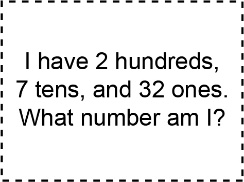 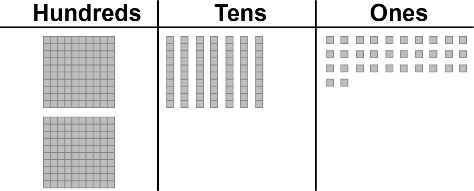 “I modelled 302.”2. Student models number using fewest hundreds, tens, and ones.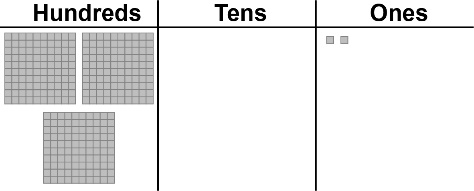 "I traded 30 ones for 3 tens."3. Student identifies the number modelled and writes it in 
different ways.Three hundred and two or 302“2 hundreds, 10 tens, 2 ones2 hundreds, 9 tens, 12 ones1 hundred, 20 tens, 2 ones☐ ☐ I I I I I I I I I I ▪ ▪”4. Student models 3-digit number in different ways.“The fewest hundreds: 
3 tens and 2 ones.The greatest number of ones: 
302 ones.”Observations/DocumentationObservations/DocumentationObservations/DocumentationObservations/Documentation